Aktuelle Termine für das kommende Kita-Jahr 21/22Zusätzliche Hinweise zur Anmeldung:Die Vergabe der Plätze erfolgt NICHT nach Anmeldedatum ! Sie haben bis einschließlich Ende Februar 21 Zeit, Ihren Bedarf anzumelden.Für den Kindergarten in der Sudetenstr. stehen für 21/22 keine Plätze mehr zur Verfügung.Der Kindergarten Tennispark wird nach Fertigstellung des Kindergartens Märchenhaus, voraussichtlich im September 21 umziehen.Januar 21 fortfolgendAufgrund der derzeitigen Infektionslage und des angeordneten Lockdowns, sind leider keine persönliche Besichtigungstermine in den Einrichtungen möglich. Ein ursprünglicher Tag der offenen Tür kann, wie geplant nicht stattfinden. Sie können sich gerne einen ersten Überblick über die Internet-Seiten der jeweiligen Einrichtung verschaffen. https://kinderbetreuung-neutraubling.de13.01.21  – 28.02.21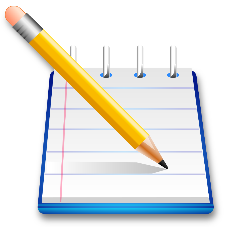 Bedarfsanmeldung für die Eltern überwww.buergerserviceportal.de/bayern/neutraubling/bsp_kita_anmeldung(Vorherige Einrichtung eines Bürgerkontos Voraussetzung !!)01.03.21 – 09.04.21Erster Vergabe-Zeitraum der Kindergartenplätze durch die Kindertageseinrichtungsleitungen12.04.21 – 23.04.21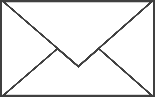 Schriftliche Rückmeldungen durch die Leitungen über die Platz-Zuteilung in Ihrem Bürgerkonto-PostkorbAb 23.04.21- 07.05.21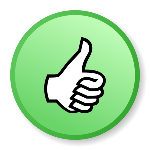 Rückmeldung: Ihre Bestätigung über Platzannahme an die Einrichtung/VerwaltungEnde April/Anfang Mai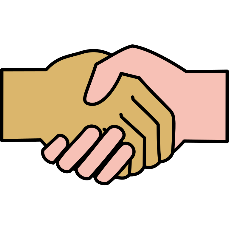 Persönliche Vertragsunterzeichnung und Erstgespräch in der Betreuungseinrichtung nach Terminvergabe